岱山县环境卫生管理处垃圾桶及智能垃圾分类设备采购项目招标文件项目编号：SZGXZS2017142项目名称：岱山县环境卫生管理处垃圾桶及智能垃圾分类设备采购项目采购单位：岱山县环境卫生管理处代理机构： 深圳市国信招标有限公司舟山分公司2017年11月01日目    录采购公告招标需求投标人须知前附表总则招标文件投标文件编制开标评标定标合同授予第四章     评标办法及评分标准第五章     政府采购合同主要条款第六章     投标文件相关格式第一章  公开招标采购公告    根据《中华人民共和国政府采购法》、《政府采购货物和服务招标投标管理办法》等规定，受岱山县环境卫生管理处委托，现就岱山县环境卫生管理处垃圾桶及智能垃圾分类设备采购项目进行公开招标，欢迎符合资质要求并能提供相关服务的供应商参加投标。第二章  招标需求一、采购项目：岱山县环境卫生管理处垃圾桶及智能垃圾分类设备采购项目1．本项目建设内容为岱山县环境卫生管理处垃圾桶及智能垃圾分类设备采购项目。2．中标人应与采购方就此项目签订合同。3．采购方有权在签订合同时对产品数量和工程量作适当增加或减少，相应总费用随单价调整。投标人必须响应并承诺下列要求：1.	投标人应提供所代表品牌厂商原装、全新的、符合国家及用户提出的有关质量标准的设备和产品。2.	如果因为所代表品牌厂商无法提供的原因而提供其他品牌的设备/部件，投标人应明确说明并提出质量保证承诺。3.	所有设备、器材在开箱检验时必须完好，无破损，配置与装箱单相符。数量、质量及性能不低于本方案中提出的指标要求（标有“★”的要求）。4.	所建议的设备的性能应达到或超过指标要求表中所列技术指标。投标人应注意该表的值仅列出了最低限度。投标人在响应建议中必须列出具体数值。如果投标人只注明“符合”或“满足”，将可能被视为“不符合”。从而可能导致严重影响评标结果。5.	投标人在投标文件中建议提供的设备必须给出具体的选型说明，所选设备必须是新制造的先进产品，并提供有关产品说明，这些选型说明和证明文件应以附件形式在投标书中列出。所提供的说明书必须能反映投标人在设备配置技术要求中建议的指标。6.	投标人投标时所提供的设备如在实际供货时已经废型（不列入该厂家当时的产品系统），如果未能按原价提供更高配置的设备，则按违约处理。二、详细要求 A包：1、240升垃圾分类桶（1）容量：240升；（2）总重量：≥15.5kg；桶身重量（不包括盖、轮轴、轮子插销等）：≧10.5kg（3）尺寸：长：730mm；宽：580mm；高:1020mm(±2%）（4）材料：采用100%高密度聚乙稀新料添加增强、抗紫外线剂。★（5）桶身壁厚：≥4.7mm; 桶的前后圆角（宽度120mm）做加厚设计，厚度≥6mm，桶口及加强筋厚度≥6mm，桶盖厚度≥3mm。（6）桶底安装有5枚刚质耐磨钉，把手采用连体式结构。（7）轮轴采用45#中碳钢，表面电镀确保长时间不生锈。（8）轮毂及辋圈采用高密度聚乙烯，轮胎直径200mm; 橡胶轮与底轴连接方式：采用外六角螺丝固定，内衬金属衬套； （9）桶体前口与车辆提升机架配合吊桶处设有加强筋，提高了运载能力、装载重量为150kg。（10）正常使用温度为-25℃--65℃；产品2年内不褪色。（11）其他技术要求和物理性能均要达到国家CJ/T280-2008行业标准。2、100升垃圾桶技术参数（1）产品名称：100L垃圾桶（2）规格尺寸：长540mm×宽470mm×高760mm（3）产品容积：100升（4）产品重量：11.5kg（5）产品实物彩图及特点说明：（6）产品主要技术参数说明：1）桶体、盖子，插销均采用100%高密度聚乙烯新料。2）桶盖填充严密，密封严实四周无缝隙，四条铰链连接桶体，桶体日久不变形，不变脆。3）垃圾桶容积100L，材质优良、外观美观、牢固耐用、满足分类收集有关要求。4）桶体厚度在3.5mm以上，桶体前口与车辆提升机架配合处设置双边加强筋和全新蜂窝状设计加强筋，增强桶体受压力和抗压力；5）桶底正面底部在注塑生产过程中嵌钢质耐磨钉7个，增加桶底的耐磨性能。全新蜂窝状设计加强筋，增强桶底承受压力和抗压力；6）滚轮规格:200mm×30mm，轮毂及轮圈采用高密度聚乙稀一次注塑成型, 轮胎采用优质的天然橡胶材质。7）轮轴规格：φ20mm 实心钢材，采用45＃中碳钢，表面电镀锌12μ厚度的处理工艺，有抗氧化防锈功能，防锈时间10年以上。8）原材料中添加4%德国巴斯夫高质量防紫外线原料及抗老化剂、阻燃母料等，颜料色素占5%以上，确保塑料桶颜色色彩鲜艳，保证至少6年内不褪色。9）外观：塑料垃圾桶表面光滑平整，无波纹、划痕、黑点、杂志、气泡和裂纹；同一批次的塑料垃圾桶的桶盖和桶身色泽均匀，且闭合部位无明显变形。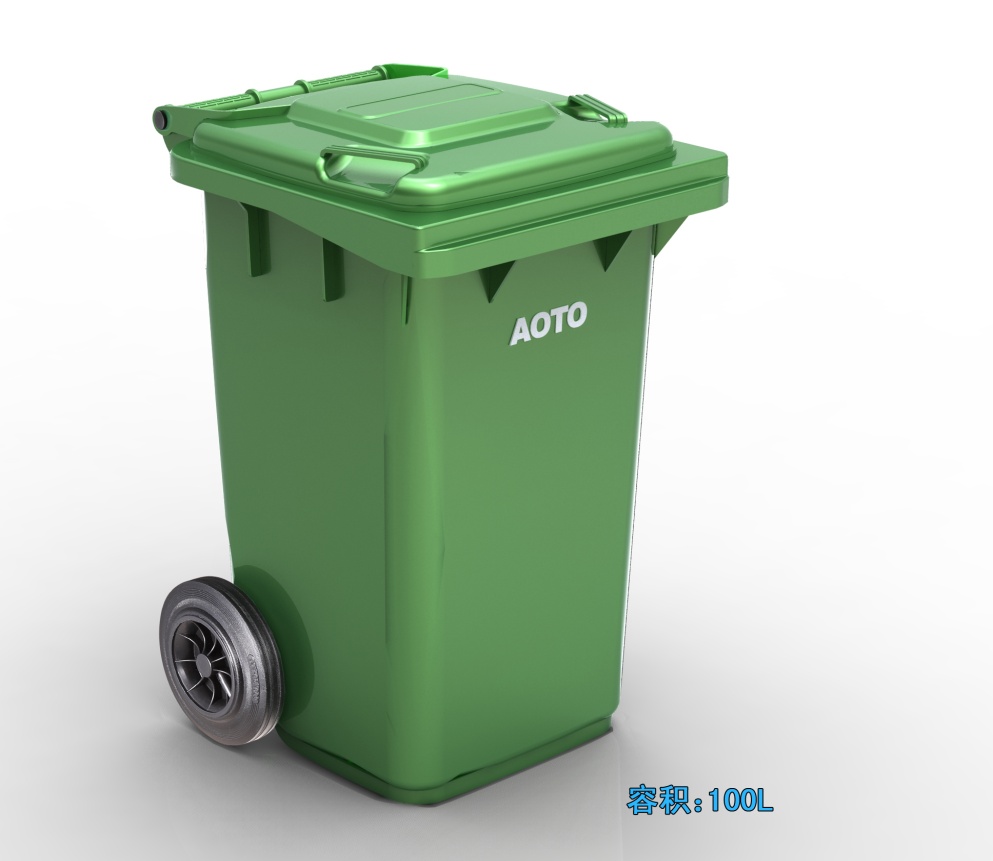 3、60升垃圾桶技术参数产品所执行的标准、标准号:《中华人民共和国城镇建设行业标准-塑料垃圾桶通用技术条件》，标准号：CJ/T280-2008。(1)桶（含盖）外形尺寸（长×宽×高）：540×460×625mm（±5%）；(2)垃圾桶有效容积不小于60升；(3)桶体、桶盖材料为高密度聚乙烯（HDPE），分别为一次性注塑成型；(4)原料中注入高质量防紫外线原料占3%，颜料色素占5%；(5)桶身重量：4.3kg±2%，桶盖重量：0.65kg±2%，桶整体重量：7.3kg±2%(6)桶壁厚度不小于3mm;(7)桶底厚度不小于3mm;(8)桶盖厚度不小于2.5mm；(9)桶体材料拉伸强度不小于20MPa;(10)桶盖材料拉伸强度不小于20MPa(11)桶体材料断裂伸长率不小于250(12)桶盖材料断裂伸长率不小于250%；(13)产品具有耐酸、耐碱、耐腐蚀的性能，正常工作温度为-30℃- +65℃(14)垃圾桶表面光滑平整，无波纹、黑点、杂志、气泡和裂纹。(15)正常使用5年内，垃圾桶不产生变形或开裂；桶体表面图案根据分类收集标识采用彩色热印方式制作，6年内不褪色；B包：1、智能垃圾分类设备（一）智能垃圾袋发放机1、★智能识别居民ID号并自动绑定垃圾袋的二维码2、智能识别手机微信号与用户信息绑定垃圾袋的二维码3、智能统计每月居民领取垃圾袋量4、当垃圾袋库存不足时，系统预警5、垃圾袋容量不少于280卷6、★发放机每月设定发放一个垃圾袋基础上，根据定额积分兑换设定可累计刷卡发放垃圾袋垃圾袋发放机主要技术指标及配置：（二）智能分类回收箱1、★垃圾投递智能称重，2、实时换算成积分4、★刷卡开门或手动开门4、数据发送到云平台，居民投放可回收垃圾之后微信提醒5、实时录像或投放前拍照6、★防满溢和防夹手设计智能回收箱主要技术指标及配置：（三）云管理平台1、★系统通过地图展示垃圾发放袋，可回收箱体的位置，数量2、可以随时查看居民参与垃圾分类的报表3、居民垃圾袋领取、投递信息查询4、可回收垃圾投递、重量信息查询（四）其他要求：1、本次采购由供应商制作采购清单中设备，并运抵采购人指定的地点并负责安装、调试。
   2、投标人必须对应以上清单进行一一响应。3、本次招标中的颜色最后按供应商提供的色板小样由采购人选择确定。4、提供投标设备的实物彩页图。（五）供货要求：1、供方所供的货物必须为全新的，符合国家标准的合格产品；2、所供货物不会侵犯任何第三方知识产权； 3、送货地址：招标人指定地点   若为代理商，中标公告期限届满之日内（7个工作日内）提供原厂商针对本项目授权函原件（加盖公章）；如无法提供作无效标处理，并追究相关责任。三、货物安装、测试与验收要求1. 设备安装投标人必须向用户方提供标书中采购的所有货物安装和维护服务的全部内容，并在需要的时候配合设备使用单位完成整个系统的调试工作。若本标书中所采购的产品等方面的配置或要求中出现不合理或不完整的问题时，投标人有责任和义务在投标书中提出补充修改方案并征得本项目单位同意后付诸实施。2. 安装地点岱山县环境卫生管理处指定地点。3. 安装、验收标准3.1货物的包装由供货商负责，货物全新，不得有任何损伤，并按有关规定验收产品。3.2投标人必须派技术人员到现场安装调试，设备安装完毕投标人派专业人员检查安装质量。3.3 投标人必须为使用单位设计、安装、调试、维修、使用提供足够的技术资料和技术保障。提供设备的有关证明，如产地、出厂合格证、质量保证书和测试合格证等，并在交货时必须随装箱。3.4 若设备验收时有关技术参数不能满足招标文件技术要求，使用单位有权要求更换，同时后续有部分会拿去检测，如有不合格有权要求索赔，所产生的一切费用（含所有检验费用）由中标人全部承担。四、售后服务与培训要求1、所提供货物质量必须符合国家相关标准，必须满足本次采购的要求，若所供货物经产品质量检测机构检测认定质量不合格，造成的损失和后果由该供应商负全责。2、供应商必须为交付的所有货物的免费质保期为五年。在产品保修期内，一旦发生质量问题，供应商保证在接到通知工作日的24小时内到现场进行维修、更换或退货，费用由供应商负责。如供应商在接到通知工作日的24小时内没有答复或处理问题，则视为供应商承认质量问题并承担由此而发生的一切费用。保修期间产品的一切质量问题，更换部件及产品本身质量原因造成的直接经济损失应全部由供应商自行负责。3、质保期从项目竣工且经验收合格，并投入使用后开始计算，必须承诺在被确定成交后立即提供以上货物，安装验收须通过相关部门验收合格。4、技术培训：在用户安装现场对用户进行操作培训；为用户提供基本原理、操作、日常维护及基础分析理论课程；5、其他资料5.1　货物的安装使用说明书、操作手册。5.2　货物的维修保养手册。5.3　保修保证书。五、到货要求投标人必须响应并承诺下列要求1. 交货时间要求合同签订后  7  天供货并安装完成。2. 交货地点要求(1)投标人须将设备、产品运送到指定地点，其运送的所有费用由投标人承担。(2)交货地点：使用单位---岱山县环境卫生管理处。六、报价要求          1.  投标人应根据招标文件报出合同总价。合同总价一旦核实确认，不得再做更改。对投标人漏报设备致使系统未能达到需求的功能和效果，其费用和后果由投标人自行负责。2.  在符合总体要求的前提下，投标人可对投标书中没有提及的内容，按自己的理解适当增加，但有关价格及费用必须在投标书中单独列出，并说明理由。★3.  投标人对每种设备的报价必须是唯一的。招标人不接受有任何选择的报价。 4.  所有报价均应已包含国家规定的所有税费。5． 投标总报价应等于“详细报价明细表”的设备总报价、保修期内售后服务费用之和。应包括材料价、加工制作价、损耗价、运至业主指定地点的运输费、装卸费、保险费、制作、安装、加固、调试等配套工程及税金等一切费用。详细报价明细表应注明货物各个配件的单价。6.投标人免费提供的部件必须注明“免费”或数字“0”，但不能省略，如有严重缺漏项，视为无效标。7．本次项目预算金额：A包：人民币壹拾肆万元整（140 ,000.00元）                     B包：人民币陆万元整（60 ,000.00元） 七、付款方式   合同签订后，中标方支付5%履约保证金。所有产品安装调试完毕交付使用后5个工作日内全额支付， 5%的履约保证金转为质保金在质保期满后5个工作日内无息退还。  第三章   投标人须知前附表一   总  则 （一） 适用范围本招标文件适用于岱山县环境卫生管理处垃圾桶及智能垃圾分类设备采购项目的招标、投标、评标、定标、验收、合同履约、付款等行为（法律、法规另有规定的，从其规定）。（二）定义1. 招标采购单位系指组织本次招标的深圳国信招标有限公司和岱山县环境卫生管理处。2.“投标人”系指向招标方提交投标文件的单位或个人。3.“产品”系指供方按招标文件规定，须向采购人提供的一切设备、保险、税金、备品备件、工具、手册及其它有关技术资料和材料。4.“服务”系指招标文件规定投标人须承担的安装、调试、技术协助、校准、培训、技术指导以及其他类似的义务。5.“项目”系指投标人按招标文件规定向采购人提供的产品和服务。6.“书面形式”包括信函、传真、电报、电子文档等。7.“★”系指实质性要求条款。8.本招标文件要求中，凡标有“★”的地方均被视为重要的技术指标要求或性能要求。投标人要特别加以注意，必须对此回答并完全满足这些要求。否则若有一项“★”的指标未响应或不满足，将按投标无效处理。（三）招标方式1、本次招标采用公开招标方式进行。（四）投标委托投标人代表须携带有效身份证件。如投标人代表不是法定代表人，须有法定代表人出具的授权委托书（正本用原件，副本用复印件）。（五）投标费用不论投标结果如何，投标人均应自行承担所有与投标有关的全部费用（招标文件另有规定除外）。（六）联合体投标本项目不接受联合体投标。（七）转包与分包1.本项目不允许转包。2.本项目不可以分包。（八）特别说明：1.多家供应商参加投标，如其中两家或两家以上供应商的法定代表人为同一人或相互之间存在投资关系且达到控股的，同时提供的是同一品牌产品的，应当按一个供应商认定。评审时，取其中通过资格审查后的报价最低一家为有效供应商；当报价相同时，则以技术标最优一家为有效供应商；均相同时，由评标委员会集体决定。  多家代理商或经销商参加投标，如其中两家或两家以上供应商存在分级代理或代销关系，且提供的是其所代理品牌产品的，评审时，按上述规定确定其中一家为有效供应商。  同一家原生产厂商授权多家代理商参加投标的，评审时，按上述规定确定其中一家为有效供应商。 2.投标人投标所使用的资格、信誉、荣誉、业绩与企业认证必须为本法人所拥有。投标人投标所使用的采购项目实施人员必须为本法人员工。 3.投标人应仔细阅读招标文件的所有内容，按照招标文件的要求提交投标文件，并对所提供的全部资料的真实性承担法律责任。（九）质疑投标人应当自知道或者应当知道其合法权益受到损害之日起七个工作日内提出质疑。1、对招标文件提出质疑的，质疑期限自供应商获得采购文件或网上报名之日（含招标文件变更公告发布之日）起计算，且应当在投标截止时间之前提出，否则，被质疑人可不予接受。2、对采购过程提出质疑的，为各采购程序环节结束之日。3、对采购结果提出质疑的，质疑期限自采购结果公告发布之日（包括结果变更公告发布之日）起计算。4、质疑书应包括下列主要内容：①质疑人的名称、地址、邮政编码、联系人、联系电话，以及被质疑人名称及联系方式；②被质疑采购项目名称、编号及采购内容；③具体的质疑事项及事实依据；④认为自己合法权益受到损害或可能受到损害的相关证据材料；⑤提出质疑的日期。二  招标文件（一）招标文件的构成。本招标文件由以下部份组成：1.招标公告2.招标需求3.投标人须知4.评标办法及标准5.合同主要条款6.投标文件格式7.本项目招标文件的澄清、答复、修改、补充的内容（二）投标人的风险投标人没有按照招标文件要求提供全部资料，或者投标人没有对招标文件在各方面作出实质性响应是投标人的风险，并可能导致其投标被拒绝。（三）招标文件的澄清与修改 1、投标人应认真阅读本招标文件，发现其中有误或有要求不合理的，投标人必须在投标截止前15天内以书面形式要求招标采购单位澄清。招标采购单位对已发出的招标文件进行必要澄清、答复、修改或补充的，应当在招标文件要求提交投标文件截止时间15天前，在财政部门指定的政府采购信息发布媒体上发布更正公告，并通知所有已报名的潜在投标人。2、招标文件的答复、澄清、修改、补充通知实质上改变采购需求相关内容，且自招标文件的答复、澄清、修改、补充通知发出之日起至投标截止时间止不足15天的，招标采购单位可视情况推迟投标截止时间和开标时间，按规定在财政部门指定的政府采购信息发布媒体上发布变更公告，并将变更后的时间通知所有已报名的潜在投标人。3、招标文件澄清、答复、修改、补充的内容为采购文件的组成部分。当招标文件与招标文件的答复、澄清、修改、补充通知就同一内容的表述不一致时，以最后发出的变更公告为准。5.招标文件的澄清、答复、修改或补充都应该通过本代理机构以法定形式发布。三、投标文件的编制（一）投标文件的组成投标文件由资格证明、商务文件、技术文件、投标报价文件、电子文档组成。注：法定代表人授权委托书、投标函、开标一览表等必须由法定代表人签名并加盖单位公章；注：资格、资质证书复印件应加盖单位公章；其他文件资料均须加盖单位骑缝章；签章不齐的视同未提供。（以下投标文件的部分格式详见本招标文件第六章，如本招标文件没有提供相应的格式，投标人可自行制表填写）。1、资格证明文件：1.1投标函；（投标人必须对参加政府采购活动前3年内在经营活动中没有重大违法记录、依法缴纳税收（投标截止时间进行计算）和具备本项目履行合同所必需的设备和专业技术能力等情况进行书面承诺）；  1.2投标人企业法人营业执照复印件、投标人国地税税务登记证复印件或“多证合一”的营业执照复印件。1.3投标人提供在开标时间前三个月内其中任意一个月的财务月报（主要为资产负债表，损益表等）和在开标时间前三个月内其中任意一个月的公司人员社保交纳清单；1.4法定代表人授权委托书 1.5法定代表人身份证复印件1.6授权代表身份证复印件    1.7投标保证金（原件）（开标会现场检查）2、商务部分：以下涉及的有关内容均须提供合法有效的证明材料复印件。（特别注明的除外）2.1投标人企业简介等情况说明；2.2负责本次项目的负责人、专业人员、安装人员情况表，附相关有效证件/证书；2.3同类型项目经历；投标人可根据企业业务状况提供近两年的的合同复印件， 2.4投标人售后服务承诺表； 2.5距采购人最近的服务网点情况表 2.6原厂商（公司）对本次所有投标产品免费服务承诺函（原件）（若有）2.7所有投标原厂具体免费保修条款或服务表；（若有） 2.8本招标文件要求提供的和投标人认为需要提供的其它说明和资料/文件。3.技术文件（1）对本项目系统总体要求的理解。包括：功能说明、性能指标及设备选型说明（质量、性能、价格、外观、体积等方面进行比较和选择的理由及过程）；（2）投标人拥有主要装备和检测设施的情况及现状；（3）产品出厂标准、质量检测报告（其中有精度要求的仪器设备类政府采购项目，应当要求投标人提供由第三方精度检测报告或由采购人在投标前组织的精度实测数据）（4）原厂出厂配置表及原厂中文使用说明书；（5）设备配置清单 ；（6）技术响应表；（7）投标人建议的安装、调试、验收方法或方案；（8）技术服务、技术培训、售后服务的内容和措施；（9）项目实施人员一览表（10）优惠条件：投标人承诺给予招标人的各种优惠条件，包括售后服务、备品备件、专用耗材等方面的优惠；   （11）投标人对本项目的合理化建议和改进措施    （12）投标人需要说明的其他文件和说明    4.报价文件：4.1投标报价文件由开标一览表、投标报价明细表组成4.2开标一览表；4.3投标报价明细表；5、电子文档介质可允许磁盘，光盘等，电子文档内容包括响应设备的技术参数及说明、偏离情况、生产厂家售后服务详细保修条款、售后服务条款、售后服务联系人情况等。（二）投标文件的语言及计量1投标文件以及投标方与招标方就有关投标事宜的所有来往函电，均应以中文汉语书写。除签名、盖章、专用名称等特殊情形外，以中文汉语以外的文字表述的投标文件视同未提供。2投标计量单位，招标文件已有明确规定的，使用招标文件规定的计量单位；招标文件没有规定的，应采用中华人民共和国法定计量单位（货币单位：人民币元），否则视同未响应。（三）投标报价1.投标报价应按招标文件中相关附表格式填写。2.投标报价是履行合同的最终价格，应包括货款、标准附件、备品备件、专用工具、包装、运输、装卸、保险、税金、货到就位以及安装、调试、培训、保修等一切税金和费用。3.投标文件只允许有一个报价，有选择的或有条件的报价将不予接受。（四）投标文件的有效期1.自投标截止日起90 天投标文件应保持有效。有效期不足的投标文件将被拒绝。2.在特殊情况下，招标人可与投标人协商延长投标书的有效期，这种要求和答复均以书面形式进行。3.投标人可拒绝接受延期要求而不会导致投标保证金被没收。同意延长有效期的投标人需要相应延长投标保证金的有效期，但不能修改投标文件。 4.中标人的投标文件自开标之日起至合同履行完毕止均应保持有效。（五）投标保证金1.投标人须按规定提交投标保证金。否则，其投标将被拒绝。2.保证金形式： 银行转账。 3.未中标人的投标保证金在中标通知书发出后5个工作日内退还。4. 履约保证金在合同签订前交于采购单位，金额应为合同价的百分之五（5%）。待中标方在规定的时间、地点把货物安装完毕经采购方并验收合格后，履约保证金自行转为质量保证金。中标人的投标保证金在合同签订后5天内退还。6.投标人有下列情形之一的，投标保证金将不予退还：（1）投标人在投标有效期内撤回投标文件的；（2）中标人未按规定提交履约保证金或无正当理由不与采购人签订合同的；（3）投标人在投标过程中弄虚作假，提供虚假材料等违法违规行为的；（4）其他严重扰乱招投标程序的；（六）投标文件的签署和份数1.投标人应按本招标文件规定的格式和顺序编制、装订投标文件并标注页码，投标文件内容不完整、编排混乱导致投标文件被误读、漏读或者查找不到相关内容的，是投标人的责任。2.投标人应按正本(包括资格证明、商务部分、技术部分)壹份，副本(包括资格证明、商务部分、技术部分)肆份，电子文档一份分别编制并装订成册，投标报价文件正本一份，副本肆份，电子文档一份单独密封，投标文件的封面应注明“正本”、“副本”字样。活页装订的投标文件将被拒绝。3.投标文件的正本需打印或用不褪色的墨水填写，投标文件正本除本《投标人须知》中规定的可提供复印件外均须提供原件。副本为正本的复印件。复印件须加盖投标人公章。4.投标文件须由投标人在规定位置盖章并由法定代表人或法定代表人的授权委托人签署，投标人应写全称。5.投标文件不得涂改，若有修改错漏处，须加盖单位公章或者法定代表人或授权委托人签字或盖章。投标文件因字迹潦草或表达不清所引起的后果由投标人负责。（七）投标文件的包装、递交、修改和撤回1.投标人应按资格证明、商务文件、技术文件、投标报价文件及电子文档密封封装投标文件，其中投标报价文件（包括报价电子文档）应用小信封密封。投标文件的包装封面上应注明投标人名称、投标人地址、投标文件名称（资格证明文件、商务文件、技术文件、报价文件、投标报价一览表等）、投标项目名称、项目编号、标项及“开标时启封”字样，并加盖投标人公章。2.未按规定密封或标记的投标文件将被拒绝，由此造成投标文件被误投或提前拆封的风险由投标人承担。3.投标人在投标截止时间之前，可以对已提交的投标文件进行修改或撤回，并书面通知招标采购单位；投标截止时间后，投标人不得撤回、修改投标文件。修改后重新递交的投标文件应当按本招标文件的要求签署、盖章和密封。（八）投标无效的情形实质上没有响应招标文件要求的投标将被视为无效投标。投标人不得通过修正或撤消不合要求的偏离或保留从而使其投标成为实质上响应的投标。经评标委员会认定属于投标人疏忽、笔误所造成的差错，应当允许其在评标结束之前进行修改或者补正（可以是复印件、传真件等，原件必须加盖单位公章）。修改或者补正投标文件必须以书面形式进行，并应在中标结果公告之前查核原件。限期内不补正或经补正后仍不符合招标文件要求的，应认定其投标无效。投标人修改、补正投标文件后，不影响评标委员会对其投标文件所作的评价和评分结果。1.在符合性审查和商务评审时，如发现下列情形之一的，投标文件将被视为无效：（1）未交纳投标保证金的；（2）未按规定密封、签字并盖章的；（3）超出经营范围投标的;（4）资格证明文件不全的，或者不符合招标文件标明的资格要求的（5）投标文件无法定代表人或授权人签字；或未提供法定代表人授权委托书、投标声明书或者填写项目不齐全的；（6）投标代表人未能出具身份证明或与法定代表人授权委托人身份不符的（7）投标文件内容不齐全（技术文件包括无详细设备配置清单、无技术参数偏离表、无具体保修条款或服务表、售后服务承诺表等）或者虚假的；（8）投标文件的实质性内容未使用中文表述、意思表述不明确、前后矛盾或者使用计量单位不符合招标文件要求的（经评标委员会认定允许其当场更正的笔误除外）（9）投标文件的关键内容字迹模糊、无法辨认的，或者投标文件中经修正的内容字迹模糊难以辩认或者修改处未按规定签名盖章的； （10）投标有效期、交货时间、质保期等商务条款不能满足招标文件要求的；（11）未实质性响应或者擅自改变招标文件要求或者投标文件有招标方不能接受的附加条件的； 2.在技术评审时，如发现下列情形之一的，投标文件将被视为无效：（1）未提供或未如实提供投标货物的技术参数，或者投标文件标明的响应或偏离与事实不符或虚假投标的；（2）明显不符合招标文件要求的规格、型号、数量、产地质量标准，或者与招标文件中标“★”的技术指标、主要功能项目发生实质性偏离的；（3）投标技术方案不明确，存在一个或一个以上备选（替代）投标方案的；3.在报价评审时，如发现下列情形之一的，投标文件将被视为无效：（1）未采用人民币报价或者未按照招标文件标明的币种报价的；（2）报价超出最高限价，或者超出采购预算金额，采购人不能支付的； 投标方的投标报价经评标委员会审定认为存在不合理的、恶性的低价竞争的，且投标方又不能提供出有效证明的作无效标处理。（3）投标报价具有选择性，或者开标价格与投标文件承诺的优惠（折扣）价格不一致的；（4）投标报价明细表总金额与开标一览表总价不一致。                                                   4．购买标书截止日响应人不足3家的，延迟购买标书公告.5.被拒绝的投标文件为无效。四、开标（一）开标准备采购代理机构将在规定的时间和地点进行开标，投标人的法定代表人或其授权代表应参加开标会并签到。投标人的法定代表人或其授权代表未按时签到的，视同放弃开标监督权利、认可开标结果。（二） 开标程序：1.开标会由采购代理机构主持，主持人宣布开标会议开始；2.主持人介绍参加开标会的人员名单； 3.主持人宣布评标期间的有关事项；告知应当回避的情形，提请有关人员回避；4.投标人或其当场推荐的代表，或者招标采购单位委托的公证机构检查投标文件密封的完整性并签字确认；5.按各投标人提交投标文件时间的先后顺序打开资格证明文件、商务文件、技术文件外包装，清点投标文件正本、副本数量，送评标室评审； 6.资格证明、商务、技术评分结束后，由主持人公布无效投标的投标人名单、投标无效的原因及其他有效投标的评分结果；7.宣读《投标报价一览表》中的投标人名称及在其投标文件中承诺的投标报价以及采购代理机构认为有必要宣读的其他内容。8、采购代理机构做开标记录， 投标人代表对开标记录进行当场校核及勘误，并签字确认；同时由记录人、监督人当场签字确认。投标人代表未到场签字确认或者拒绝签字确认的，不影响评标过程。9．开标会议结束。五、评标（一）组建评标委员会本项目评标委员会由政府采购评审专家4人和采购人代表1人，共5人组成。（二）评标程序1.形式审查采购人代表和采购代理机构工作人员协助评标委员会对投标人的资格和投标文件的完整性、合法性等进行审查。2.实质审查与比较（1）评标委员会审查投标文件的实质性内容是否符合招标文件的实质性要求。（2）评标委员会将根据投标人的投标文件进行审查、核对，如有疑问，将对投标人进行询标，投标人要向评标委员会澄清有关问题，并最终以书面形式进行答复。投标人代表未到场或者拒绝澄清或者澄清的内容改变了投标文件的实质性内容的，评标委员会有权对该投标文件作出不利于投标人的评判。（3）评审小组商务、技术方案响应性评定；（4）各投标人的技术得分为所有评委的有效评分的算术平均数，由指定专人进行计算复核。（5）代理机构工作人员协助评标委员会根据本项目的评分标准计算各投标人的商务报价得分。（6）评标委员会完成评标后，评委对各部分得分汇总，计算出本项目综合评估分。评标委员会按评标原则推荐中标候选人同时起草评标报告。（三）澄清问题的形式对投标文件中含义不明确、同类问题表述不一致或者有明显文字和计算错误的内容，评标委员会可要求投标人作出必要的澄清、说明或者纠正。投标人的澄清、说明或者补正应当采用书面形式，由其授权代表签字或盖章确认，并不得超出投标文件的范围或者改变投标文件的实质性内容。（四）错误修正投标文件如果出现计算或表达上的错误，修正错误的原则如下：    （1）投标文件中开标一览表（报价表）内容与投标文件中相应内容不一致的，以开标一览表（报价表）为准；　　（2）大写金额和小写金额不一致的，以大写金额为准；　　（3）单价金额小数点或者百分比有明显错位的，以开标一览表的总价为准，并修改单价；　　（4）总价金额与按单价汇总金额不一致的，以单价金额计算结果为准。　　同时出现两种以上不一致的，按照前款规定的顺序修正。按上述修正错误的原则及方法调整或修正投标文件的投标报价，投标人同意并签字确认后，调整后的投标报价对投标人具有约束作用。如果投标人不接受修正后的报价，则其投标将作为无效投标处理。 当评标委员会按照上述原则修正错误，发现其错误达到或超过投标报价的0.5%时，将认定其投标文件质量较差，其错误不予修正，作无效标处理。（五）评标原则和评标办法1.评标原则。评标委员会必须公平、公正、客观，不带任何倾向性和启发性；不得向外界透露任何与评标有关的内容；任何单位和个人不得干扰、影响评标的正常进行；评标委员会及有关工作人员不得私下与投标人接触。（六）评标过程的监控本项目评标过程实行全程录音、录像监控，投标人在评标过程中所进行的试图影响评标结果的不公正活动，可能导致其投标被拒绝。六、定标（一）确定中标人     1. 推荐候选中标人1名，备选中标人1名。2.采购代理机构在评标结束后在发布招标公告的网站上对评标结果进行公示。3.采购人依法确定中标人后2个工作日内，采购代理机构以书面形式发出《中标通知书》，并同时在相关网站上发布中标公告。（二）中标人因自身原因放弃中标成交或因不可抗力不能履行合同的；经质疑，采购代理机构审查确认因中标人在本次采购活动中存在违法违规行为或其他原因使质疑成立的；采购人可以与排位在中标人之后第一位的中标候选人签订政府采购合同，以此类推。七、合同授予签订合同1.采购人与中标人应当在《中标通知书》发出之日起15日内签订政府采购合同。同时，采购代理机构对合同内容进行审查，如发现与采购结果和投标承诺内容不一致的，应予以纠正。2.中标人拖延、拒签合同的，将被扣罚投标保证金并取消中标资格。（二）履约保证金履约保证金金额应为合同价的百分之五（5%）。待中标方在规定的时间、地点把货物安装完毕经采购方并验收合格后，履约保证金自行转为质量保证金。第四章  评标办法及评分标准  综合评分法             岱山县环境卫生管理处垃圾桶及智能垃圾分类设备采购项目评标办法为公正、公平、科学地选择中标人，根据《中华人民共和国政府采购法》等有关法律法规的规定，并结合本项目的实际，制定本办法。本办法适用于岱山县环境卫生管理处垃圾桶及智能垃圾分类设备采购项目的评标。中标依据：在不高于最高限价的前提下，综合评估分最高者为中标候选人。                     最高限价：指预算金额。报价的计分方法满足投标文件要求且投标价格最低的投标报价为评标基准价，其价格分为满分，其他投标人的价格分按下列公式计算：价格得分＝（评标基准价/投标报价）×价格权重×100,  综合评估分=商务技术得分＋价格得分(评分过程中采用四舍五入法，并保留小数2位)将综合评估分从高到低排序，得出参投标人名次。得分相同时，按投标报价由低到高顺序排列，得分且投标报价相同的，按技术指标优劣顺序排列 候选中标商的选取按照综合评估分名次推荐候选中标人1名，备选中标人1名。资格审查表项目名称：         招标编号：                                                        注：1、表中只需填写“√”或“×”；      2、在结论栏中填写“合格”或“不合格”     代理机构或采购方代表签名：           岱山县环境卫生管理处垃圾桶及智能垃圾分类设备采购项目评分表项目名称： 招标编号： 第五章  合同主要条款 合同要求说明（此合同仅供参考,以最终双方签订的合同为准）中标方按招标人指定的时间、地点与招标人签订合同。招标文件、中标方的投标文件及其澄清文件等，均为签订合同的依据。此合同由岱山县环境卫生管理处（甲方）和中标方（乙方）签订。岱山县环境卫生管理处垃圾桶及智能垃圾分类设备采购项目合同（范本）甲方：乙方：甲、乙双方根据    年     月    日《岱山县环境卫生管理处垃圾桶及智能垃圾分类设备采购项目》招标的结果（招标编号：SZGXZS2017142）和“招标文件”的要求，并依照《中华人民共和国合同法》有关法律、法规的规定，同时在平等、公平、诚实和信用的原则下，经双方协调一致，订立本合同：一、产品及项目清单： 二、设备的交货时间、地点和运费：1、合同签订后7天供货并安装完成。2、交货地点为：采购方指定地点的产品安装调试现场。3、产品运送产生的费用由乙方负责。三、产品质量要求：乙方提供的产品必须符合招标文件内容、技术条件中的规格型号和技术性能。国产产品必须符合国家有关质量标准；进口产品必须符合产品的原厂标准及有关的国际标准。四、产品验收：1、乙方完成全部项目的安装调试并通过自验和试运行测试后，由乙方会同甲方或者甲方邀请的国家权威质检部门/机构共同参与设备初步验收。2、乙方完成产品交付，在自验、试运行正常后，书面通知甲方；甲方在接到书面通知后，与有关部门/机构进行初步验收，后经三个月试运行，出具并签署验收报告。相关检验、验收费用由乙方承担。设备的验收标准参照设备的技术规定、验收标准、安装技术规范、有关国际标准和规范。五、付款方式：1. 合同签订后，中标方支付5%履约保证金。所有产品安装调试完毕交付使用后5个工作日内全额支付， 5%的履约保证金转为质保金在质保期满后5个工作日内无息退还。  2 由于供应商的原因，未能按时供货，每迟一天罚款合同总额的0.5%；如超过供货期30天，将终止合同并通过法律程序对供应商进行索赔。3 由于供应商的原因，在货到一周内未进行安装调试，或安装调试时间超过正常要求，按每超过一天罚款合同总额的0.5%或按损失罚款。情节严重者，将依法律程序对供应商进行索赔。六、售后服务：（见招标文件“售后服务与培训要求”）七、违约责任：1、乙方所交的产品品种、型号、规格、质量不符招标文件中有关技术规格标准的，甲方有权拒绝接收并限期重新交付或解除合同。     2、乙方若不能交付产品应无条件地退回合同的预付款，同时甲方有权选择取消合同并向乙方索赔产品总值百分之三十的违约金。     3、如因不可抗力原因导致乙方不能交付产品，乙方应无条件地退回合同的预付款，同时甲方有权选择取消合同。4、乙方逾期交付产品，甲方有权向乙方索赔违约金，以每日支付未交产品总价的千分之五计算，同时买方有权就因此而导致的损害向卖方索赔。5、乙方在一年内的不良服务率（指产品发生故障，没有合理的理由而未能在合同规定的时限内及时妥善处理，产生用户有效投诉。）大于2次（以单台设备产品为单位），则甲方有权向乙方索赔合同总额的百分之十的质量保证金。     7、甲方无正当理由延期支付货款的，由甲方按应付款支付每天万分之五的延期违约金。八、合同争议的仲裁：1、因设备质量问题发生争议，由国家和市政府指定的技术单位进行质量鉴定，该鉴定结论是终局的，供需双方应当接受。鉴定费用由责任方承担。2、本合同争议产生的诉讼，由合同签订所在地人民法院管辖。九、本合同未尽事宜，由甲、乙双方协商解决。十、本合同壹式肆份，甲、乙双方、财政部门和代理机构各执壹份，具有同等的法律效力。    甲方：                     乙方：                                                         地址：                     地址：                                            法人代表：                 法人代表：                  电话：                     电话：                     电传：                     电传：                     邮政编码：                 邮政编码：                开户银行：                 开户银行：                 帐号：                 帐号：             第六章　投标文件格式一、所有投标文件的密封外包装封面格式： 投 标 文 件项目名称：     项目编号：                              标 项:                             投标文件名称：资格证明、商务文件/技术文件投标人名称：                            （加盖公章）投标人地址：                                    投标联系人：             电话                  启封时间：在20     年  月  日  时  分之前不得启封                                 年   月   日二、投标文件正本/副本封面格式                                                       （正本/或副本）投 标 文 件项目名称：     项目编号：                              标 项:                             投标文件名称：资格证明、商务文件/技术文件投标人名称：                            （加盖公章）投标人地址：                                    投标联系人：             电话                  启封时间：在20     年  月  日  时  分之前不得启封                                 年   月   日三、投标报价文件封面式样四开标一览表招标项目：                   招标编号：                    投标人名称：                          单位：元注: 1、报价一经涂改，应在涂改处加盖单位公章或者由法定代表人或授权委托人签字或盖章，否则其投标作无效标处理。2、以上报价应与“投标费用明细表”中的“合计”数相一致。3、项目费用包括项目实施所需的工程费、工时费、服务费、运输费、安装调试费、购买及制作标书费、税费及其他一切费用。4、此表请单独信封放入投标文件袋，信封封面请注明招标编号、标项、投标人名称及“开标一览表”字样。法定代表人（签字或盖章）：授权代表（签字或盖章）： 投标人名称（盖章）：                                 日期：    年   月   日五 投标报价明细表 项目名称：项目编号：                          金额单位：人民币（元）法定代表人（签字或盖章）：授权代表（签字或盖章）：投标人名称（盖章）：                             日  期：         六、资格证明文件/商务文件目录    1、投标函；（投标人必须对参加政府采购活动前3年内在经营活动中没有重大违法记录、依法缴纳税收（投标截止时间进行计算）和具备本项目履行合同所必需的设备和专业技术能力等情况进行书面承诺）；      2、投标人企业法人营业执照复印件、投标人国地税税务登记证复印件或“多证合一”的营业执照复印件。    3、投标人提供在开标时间前三个月内其中任意一个月的财务月报（主要为资产负债表，损益表等）和在开标时间前三个月内其中任意一个月的公司人员社保交纳清单；    4、法定代表人授权委托书 5、法定代表人身份证复印件6、授权代表身份证复印件    7、投标保证金（原件）（开标会现场检查）8、投标人企业简介等情况说明；9、负责本次项目的负责人、专业人员、安装人员情况表，附相关有效证件/证书；10、同类型项目经历；投标人可根据企业业务状况提供近两年的的合同复印件，原件在开标时随带备查；） 11、投标人售后服务承诺表； 12、距采购人最近的服务网点情况表 13、原厂商（公司）对本次所有投标产品免费服务承诺函（原件）14、所有投标原厂具体免费保修条款或服务表； 15、本招标文件要求提供的和投标人认为需要提供的其它说明和资料/文件。七、投 标 函致：_深圳市国信招标有限公司_：根据贵方为                             项目的招标公告（项目编号：_____     __），签字代表_______     （全名）经正式授权并代表投标人_______                    __（投标人名称）提交投标报价文件、资信/商务文件、技术文件正本各一份、副本肆 份。据此函，签字代表宣布同意如下：1、我方已详细审查了采购文件的全部内容及其相关补充文件（若有），并完全清晰理解全部内容及相关的补充文件（若有），不存在任何误解之处，同意放弃提出异议和质疑的权利。2、我方遵守《中华人民共和国政府采购法》及相关法律法规的规定。同意采购文件中所提到的无效标条款，并服从有关开标现场的会议纪律。否则，同意被废除投标资格。3、我方所提供的一次性投标产品报价均具充分的合理性和准确性，保证不存在低于成本的恶意报价行为，同时清楚理解到报价最低并非意味着必定获得合同授予资格。4、投标有效期为自开标之日起90天内，如在投标有效期内撤回投标，我方同意被废除投标资格和没收投标保证金。5、我方承诺参加政府采购活动前3年内在经营活动中没有重大违法记录和依法缴纳了税收（投标截止时间进行计算）。6、我方承诺具备本项目履行合同所必需的设备和专业技术能力7、我方承诺所提供的一切投标文件经已认真严格审核，内容均为全面真实、准确有效且毫无保留，绝无任何遗漏、虚假、伪造和夸大的成份，若出现违背诚实信用和无如实告知之处，同意被废除投标资格和相关的处罚。8.与本投标有关的一切正式往来信函请寄：地址：__________        _____邮编：__________   电话：______________传真：______________投标人代表姓名 ___________  职务：______ _______投标人名称(公章):___________________开户银行：                         银行帐号：                     授权代表签字:___________                      日期:_____年___月___日八、 法定代表人授权委托书致：深圳市国信招标有限公司  ：我_______     __（姓名）系_______     __（投标人名称）的法定代表人，现授权委托本单位在职职工               （姓名）以我方的名义参加              项目的投标活动，并代表我方全权办理针对上述项目的投标、开标、评标、签约等具体事务和签署相关文件。    我方对被授权人的签名事项负全部责任。在撤销授权的书面通知以前，本授权书一直有效。被授权人在授权书有效期内签署的所有文件不因授权的撤销而失效。被授权人无转委托权，特此委托。被授权人签名：                           法定代表人签名：          职务：                                     职务：           被授权人身份证号码：                            （附被授权人是本单位在职职工的有效身份证明，如劳动合同、社会保险等）    投标人公章：                                        年    月    日九、 投标设备原厂授权函致： 深圳市国信招标有限公司  我方（制造商名称）是按中华人民共和国法律成立的制造商，主要营业地点设在（制造商地址）                             。 兹指派按中华人民共和国法律正式成立的，主要营业地点设在（被授权单位地址）的（被授权单位名称）作为我方的合法代理人进行下列有效活动：1、代表我方在中华人民共和国办理贵方第 (招标编号)  号投标人邀请要求提供的由我方制造的货物及有关事宜，其行为对我方具有约束力。2、作为制造商，我方保证以投标合作者的身份约束自己，并对该投标共同和分别承担招标文件中所规定的义务。3、我方兹授予（被授权单位名称）全权办理和履行为完成上述各点所必须的事宜，具有替换或撤消的全权。兹确认（被授权单位名称）或其正式授权代表依此办理一切事宜。我方于      年     月     日签署本文件，（被授权单位名称）于      年     月     日接受此件，以此为证。被授权单位名称(加盖公章)：                    出具授权书的制造商名称(加盖公章)：                    有效正式授权签字的代表姓名、职务和所属部门：                    注：（如原厂商有对外统一授权函，可提供制造商格式）十、原厂商售后服务承诺书致： 深圳市国信招标有限公司：我们                    （制造商或者进口机电产品的国内总代理商名称）是按              （国家名称）法律成立的一家公司，主要营业地址设在                            。兹指派按              （国家名称）法律成立的、主要营业地址在              的                 （投标人名称）作为我方真正的和合法的代理人进行下列有效活动：1.代表我方办理贵方关于                  项目（招标编号：          ）要求采购的由我方制造/或进口的货物的有关事宜，并对我方具有约束力。2.作为原厂商，我方保证为本项目的组织实施、售后服务提供纯正的、专业化的技术支持。3.我方此次向贵方提供的产品名称为：                              ；规格型号：                           ；我方保证：该产品既非试验产品也非积压产品，而是于           年达产的成熟产品，且生产（完工）日期不早于     年   月；在可以预见的       （天）内，我方没有对该型号产品进行升级、停产、淘汰的计划。    4.我方该型号产品的原厂保修条款或服务5、我方该型号产品的市场销售情况良好，最近实施（完工）的同类项目有：6、我方诚意提请贵方关注：有关该型号产品的生产、供货、售后服务以及性能等方面的重大决策和事项有：7.我方同意按照贵方要求提供与投标有关的一切数据或资料。法定代表人签字：             单位公章：                                       年    月    日十一、售后服务承诺表法定代表人（签字或盖章）：授权代表签名：            投标人盖章：              十二、商务响应表：项目名称：项目编号：           十三、投标人合作设备厂商的类似成功案例的业绩证明文件：投标人同类项目实施情况一览表格式：（投标人同类项目合同复印件、用户验收报告、用户评价意见格式自拟）法定代表人（签字或盖章）：授权代表签名：            投标人盖章：                                                         年    月  日十四为本项目提供最优服务的网点情况表法定代表人（签字或盖章）：授权代表签名：            投标人盖章：                             　 年    月　 日十五.技术文件目录（1）对本项目系统总体要求的理解。包括：功能说明、性能指标及设备选型说明（质量、性能、价格、外观、体积等方面进行比较和选择的理由及过程）；（2）投标人拥有主要装备和检测设施的情况及现状；（3）产品出厂标准、质量检测报告（其中有精度要求的仪器设备类政府采购项目，应当要求投标人提供由第三方精度检测报告或由采购人在投标前组织的精度实测数据）（4）原厂出厂配置表及原厂中文使用说明书；（5）设备配置清单 ；（6）技术响应表；（7）投标人建议的安装、调试、验收方法或方案；（8）技术服务、技术培训、售后服务的内容和措施；（9）项目实施人员一览表（10）优惠条件：投标人承诺给予招标人的各种优惠条件，包括售后服务、备品备件、专用耗材等方面的优惠；   （11）投标人对本项目的合理化建议和改进措施    （12）投标人需要说明的其他文件和说明    十六项目实施人员（主要从业人员及其技术资格）一览表项目名称：项目编号：                  注：在填写时，如本表格不适合投标单位的实际情况，可根据本表格式自行划表填写。法定代表人（签字或盖章）：授权代表签名：            投标人盖章：                            日  期：        十七. 设备配置清单格式：项目名称：项目编号：                            法定代表人（签字或盖章）：授权代表（签字或盖章）：投标人名称（盖章）：                             日  期：十八、技术响应表格式：项目名称：项目编号：           注：投标人应根据投标设备的性能指标、对照招标文件要求在“偏离情况”栏注明“正偏离”、“负偏离”或“无偏离”。法定代表人（签字或盖章）：授权代表（签字或盖章）：投标人名称（盖章）：                             日  期：        十九、选配件、专用耗材、售后服务优惠表格式：项目名称：项目编号：            法定代表人（签字或盖章）：授权代表（签字或盖章）：投标人名称（盖章）：                             日  期：项目名称岱山县环境卫生管理处垃圾桶及智能垃圾分类设备采购项目招标编号招标编号SZGXZS2017142SZGXZS2017142采购组织类型公开招标采购机构名称采购机构名称深圳市国信招标有限公司舟山分公司深圳市国信招标有限公司舟山分公司采购人名称 岱山县环境卫生管理处岱山县环境卫生管理处岱山县环境卫生管理处岱山县环境卫生管理处岱山县环境卫生管理处公告发布日期2017年11月14日2017年11月14日2017年11月14日2017年11月14日2017年11月14日招标内容及数量投标人资格要求1、①具有独立承担民事责任的能力；②具有良好的商业信誉和健全的财务会计制度；③具有履行合同所必需的设备和专业技术能力；④参加政府采购活动前三年内，无依法缴纳税收和社会保障资金的不良记录；⑤参加政府采购活动前三年内，在经营活动中没有重大违法记录；⑥法律、行政法规规定的其他条件。2、必须是在中华人民共和国境内注册的有合法经营资格的国内独立法人，均可投标；1、①具有独立承担民事责任的能力；②具有良好的商业信誉和健全的财务会计制度；③具有履行合同所必需的设备和专业技术能力；④参加政府采购活动前三年内，无依法缴纳税收和社会保障资金的不良记录；⑤参加政府采购活动前三年内，在经营活动中没有重大违法记录；⑥法律、行政法规规定的其他条件。2、必须是在中华人民共和国境内注册的有合法经营资格的国内独立法人，均可投标；1、①具有独立承担民事责任的能力；②具有良好的商业信誉和健全的财务会计制度；③具有履行合同所必需的设备和专业技术能力；④参加政府采购活动前三年内，无依法缴纳税收和社会保障资金的不良记录；⑤参加政府采购活动前三年内，在经营活动中没有重大违法记录；⑥法律、行政法规规定的其他条件。2、必须是在中华人民共和国境内注册的有合法经营资格的国内独立法人，均可投标；1、①具有独立承担民事责任的能力；②具有良好的商业信誉和健全的财务会计制度；③具有履行合同所必需的设备和专业技术能力；④参加政府采购活动前三年内，无依法缴纳税收和社会保障资金的不良记录；⑤参加政府采购活动前三年内，在经营活动中没有重大违法记录；⑥法律、行政法规规定的其他条件。2、必须是在中华人民共和国境内注册的有合法经营资格的国内独立法人，均可投标；1、①具有独立承担民事责任的能力；②具有良好的商业信誉和健全的财务会计制度；③具有履行合同所必需的设备和专业技术能力；④参加政府采购活动前三年内，无依法缴纳税收和社会保障资金的不良记录；⑤参加政府采购活动前三年内，在经营活动中没有重大违法记录；⑥法律、行政法规规定的其他条件。2、必须是在中华人民共和国境内注册的有合法经营资格的国内独立法人，均可投标；招标文件发售起始日期2017年11月14日招标文件发售截至日期2017年11月24日2017年11月24日2017年11月24日招标文件发售上午时间 8：30--11：30招标文件发售下午时间  14：30--17：00  14：30--17：00  14：30--17：00招标文件发售地址舟山市昌国路232号中楼202舟山市昌国路232号中楼202舟山市昌国路232号中楼202舟山市昌国路232号中楼202舟山市昌国路232号中楼202标书售价招标文件工本费每包100元人民币，售后不退。招标文件工本费每包100元人民币，售后不退。招标文件工本费每包100元人民币，售后不退。招标文件工本费每包100元人民币，售后不退。招标文件工本费每包100元人民币，售后不退。投标人购买标书时应出示的资料1. 企业法人营业执照副本及资质证明原件（复印件加盖公章）；2.现场获取招标文件时应提供前来购买标书人的有效身份证件及复印件. 投标供应商可现场报名（随带U盘，拷贝招标文件）；电话报名请将相关资料传真到0580－2054476，填写项目名称，单位名称，联系人电话及电子邮箱，并告知本项目联系人；1. 企业法人营业执照副本及资质证明原件（复印件加盖公章）；2.现场获取招标文件时应提供前来购买标书人的有效身份证件及复印件. 投标供应商可现场报名（随带U盘，拷贝招标文件）；电话报名请将相关资料传真到0580－2054476，填写项目名称，单位名称，联系人电话及电子邮箱，并告知本项目联系人；1. 企业法人营业执照副本及资质证明原件（复印件加盖公章）；2.现场获取招标文件时应提供前来购买标书人的有效身份证件及复印件. 投标供应商可现场报名（随带U盘，拷贝招标文件）；电话报名请将相关资料传真到0580－2054476，填写项目名称，单位名称，联系人电话及电子邮箱，并告知本项目联系人；1. 企业法人营业执照副本及资质证明原件（复印件加盖公章）；2.现场获取招标文件时应提供前来购买标书人的有效身份证件及复印件. 投标供应商可现场报名（随带U盘，拷贝招标文件）；电话报名请将相关资料传真到0580－2054476，填写项目名称，单位名称，联系人电话及电子邮箱，并告知本项目联系人；1. 企业法人营业执照副本及资质证明原件（复印件加盖公章）；2.现场获取招标文件时应提供前来购买标书人的有效身份证件及复印件. 投标供应商可现场报名（随带U盘，拷贝招标文件）；电话报名请将相关资料传真到0580－2054476，填写项目名称，单位名称，联系人电话及电子邮箱，并告知本项目联系人；投标截止日期2017年12 月4日 投标截止时间投标截止时间投标截止时间2017年12月4日下午14：20投标地址岱山县高亭镇长河路舟山市公共资源交易中心岱山县分中心开标室。岱山县高亭镇长河路舟山市公共资源交易中心岱山县分中心开标室。岱山县高亭镇长河路舟山市公共资源交易中心岱山县分中心开标室。岱山县高亭镇长河路舟山市公共资源交易中心岱山县分中心开标室。岱山县高亭镇长河路舟山市公共资源交易中心岱山县分中心开标室。开标日期2017年12月4日 开标时间2017年 12 月4日下午14：202017年 12 月4日下午14：202017年 12 月4日下午14：20开标地址岱山县高亭镇长河路舟山市公共资源交易中心岱山县分中心开标室岱山县高亭镇长河路舟山市公共资源交易中心岱山县分中心开标室岱山县高亭镇长河路舟山市公共资源交易中心岱山县分中心开标室岱山县高亭镇长河路舟山市公共资源交易中心岱山县分中心开标室岱山县高亭镇长河路舟山市公共资源交易中心岱山县分中心开标室预算金额A包：人民币壹拾肆万元整（140，000.00元），B包：人民币陆万元整（60，000.00元）A包：人民币壹拾肆万元整（140，000.00元），B包：人民币陆万元整（60，000.00元）A包：人民币壹拾肆万元整（140，000.00元），B包：人民币陆万元整（60，000.00元）A包：人民币壹拾肆万元整（140，000.00元），B包：人民币陆万元整（60，000.00元）A包：人民币壹拾肆万元整（140，000.00元），B包：人民币陆万元整（60，000.00元）投标保证金A包：2，800.00元整人民币。B包：1，200.00元整人民币。投标人应于2017年12月4日前将投标保证金以电汇等形式交至收款单位：深圳市国信招标有限公司舟山分公司开户银行：中国工商银行舟山市定海区支行，银行账号：1206020209200081758。     注：保证金必须从投标单位的帐户出A包：2，800.00元整人民币。B包：1，200.00元整人民币。投标人应于2017年12月4日前将投标保证金以电汇等形式交至收款单位：深圳市国信招标有限公司舟山分公司开户银行：中国工商银行舟山市定海区支行，银行账号：1206020209200081758。     注：保证金必须从投标单位的帐户出A包：2，800.00元整人民币。B包：1，200.00元整人民币。投标人应于2017年12月4日前将投标保证金以电汇等形式交至收款单位：深圳市国信招标有限公司舟山分公司开户银行：中国工商银行舟山市定海区支行，银行账号：1206020209200081758。     注：保证金必须从投标单位的帐户出A包：2，800.00元整人民币。B包：1，200.00元整人民币。投标人应于2017年12月4日前将投标保证金以电汇等形式交至收款单位：深圳市国信招标有限公司舟山分公司开户银行：中国工商银行舟山市定海区支行，银行账号：1206020209200081758。     注：保证金必须从投标单位的帐户出A包：2，800.00元整人民币。B包：1，200.00元整人民币。投标人应于2017年12月4日前将投标保证金以电汇等形式交至收款单位：深圳市国信招标有限公司舟山分公司开户银行：中国工商银行舟山市定海区支行，银行账号：1206020209200081758。     注：保证金必须从投标单位的帐户出机构地点舟山市昌国路232号中楼202舟山市昌国路232号中楼202舟山市昌国路232号中楼202舟山市昌国路232号中楼202舟山市昌国路232号中楼202联系人 王女士、朱女士 联系电话联系电话05802054476，13587045176，13857236444       05802054476，13587045176，13857236444       业主联系人 郑先生联系电话联系电话1386723670213867236702包号序号内容数量A包1 240升垃圾分类桶260只（其中黑色和绿色各100只  蓝色和红色各30只）A包2100升垃圾分类桶120只（黑色和蓝色各50只  红色20只）A包360升垃圾桶60只（红色）B包1 智能垃圾分类设备1套部件技术参数和规格规格103*84*176（长*宽*高）单位：cm★用材1.5mm钢板播放显示器26寸LG显示器刷卡有效时间60秒部件技术参数和规格规格312*90*121（长*宽*高）单位：cm用材1．2mm钢板★最大称重质量100KG刷码有效时间15秒箱体数量4显示器尺寸TRUSTY显示器，液晶尺寸5.0通信类型无线通信定位GPS定位序号内容说明及要求内容说明及要求内容说明及要求内容说明及要求1项目名称岱山县环境卫生管理处垃圾桶及智能垃圾分类设备采购项目招标编号SZGXZS20171422采购人名称岱山县环境卫生管理处岱山县环境卫生管理处岱山县环境卫生管理处3采购内容4本项目预算A包：人民币壹拾肆万元整（140 ,000.00元） B包：人民币陆万元整（60 ,000.00元）资金来源5交付使用期限合同签订后   7  天供货并安装完成。合同签订后   7  天供货并安装完成。合同签订后   7  天供货并安装完成。6投标有效期 90 日历天。（从投标截止之日算起） 90 日历天。（从投标截止之日算起） 90 日历天。（从投标截止之日算起）7评标办法综合评标价法综合评标价法综合评标价法8签订合同中标通知书发出后15 天内。中标通知书发出后15 天内。中标通知书发出后15 天内。9资金结算合同签订后，中标方支付5%履约保证金。所有产品安装调试完毕交付使用后5个工作日内全额支付， 5%的履约保证金转为质保金在质保期满后5个工作日内无息退还。合同签订后，中标方支付5%履约保证金。所有产品安装调试完毕交付使用后5个工作日内全额支付， 5%的履约保证金转为质保金在质保期满后5个工作日内无息退还。合同签订后，中标方支付5%履约保证金。所有产品安装调试完毕交付使用后5个工作日内全额支付， 5%的履约保证金转为质保金在质保期满后5个工作日内无息退还。10投标报价与费用1、本项目的投标应以人民币报价，投标报价应包括所有费用。2、投标人应承担其参加本招标活动自身所发生的费用。3、中标供应商须缴纳服务费，收费标准：A包：人民币伍仟元整（5，000.00元），B包人民币贰仟元整（2，000.00元）1、本项目的投标应以人民币报价，投标报价应包括所有费用。2、投标人应承担其参加本招标活动自身所发生的费用。3、中标供应商须缴纳服务费，收费标准：A包：人民币伍仟元整（5，000.00元），B包人民币贰仟元整（2，000.00元）1、本项目的投标应以人民币报价，投标报价应包括所有费用。2、投标人应承担其参加本招标活动自身所发生的费用。3、中标供应商须缴纳服务费，收费标准：A包：人民币伍仟元整（5，000.00元），B包人民币贰仟元整（2，000.00元）11质量标准行业标准，经验收合格行业标准，经验收合格行业标准，经验收合格12投标保证金投标保证金：A包：人民币2，800.00元整，B包：人民币1，200.00元整投标保证金：A包：人民币2，800.00元整，B包：人民币1，200.00元整投标保证金：A包：人民币2，800.00元整，B包：人民币1，200.00元整13履约保证金履约保证金金额应为合同价的百分之五（5%）。待中标方在规定的时间、地点把货物安装完毕经采购方并验收合格后，履约保证金自行转为质量保证金。履约保证金金额应为合同价的百分之五（5%）。待中标方在规定的时间、地点把货物安装完毕经采购方并验收合格后，履约保证金自行转为质量保证金。履约保证金金额应为合同价的百分之五（5%）。待中标方在规定的时间、地点把货物安装完毕经采购方并验收合格后，履约保证金自行转为质量保证金。14投标文件的组成投标文件由投标报价文件、资格证明、商务部分、技术部分及电子文档组成。投标文件由投标报价文件、资格证明、商务部分、技术部分及电子文档组成。投标文件由投标报价文件、资格证明、商务部分、技术部分及电子文档组成。15投标文件的提交份数正本(包括资格证明、商务部分、技术部分)一份，副本(包括资格证明、商务部分、技术部分) 肆份，电子文档一份，投标报价文件正本一份，副本肆份，电子文件一份单独密封。正本(包括资格证明、商务部分、技术部分)一份，副本(包括资格证明、商务部分、技术部分) 肆份，电子文档一份，投标报价文件正本一份，副本肆份，电子文件一份单独密封。正本(包括资格证明、商务部分、技术部分)一份，副本(包括资格证明、商务部分、技术部分) 肆份，电子文档一份，投标报价文件正本一份，副本肆份，电子文件一份单独密封。16投标文件提交地点岱山县高亭镇长河路舟山市公共资源交易中心岱山县分中心开标室岱山县高亭镇长河路舟山市公共资源交易中心岱山县分中心开标室岱山县高亭镇长河路舟山市公共资源交易中心岱山县分中心开标室17投标文件提交截止时间2017年12月 4日下午14：202017年12月 4日下午14：202017年12月 4日下午14：2018开标地点岱山县高亭镇长河路舟山市公共资源交易中心岱山县分中心开标室岱山县高亭镇长河路舟山市公共资源交易中心岱山县分中心开标室岱山县高亭镇长河路舟山市公共资源交易中心岱山县分中心开标室19开标时间2017年12 月4日下午4：202017年12 月4日下午4：202017年12 月4日下午4：20评价指标和各评价权重指标：评标指标权重（％）商务、技术部分60投标报价40合计100序号投标方内容1投标文件是否按招标文件要求提交2投标保证金是否按要求提交3法人授权委托书4法定代表人身份证复印件5授权代表身份证复印件 结   论评审内容评分项目分值评分依据综合实力（16分）人员配备（3分）3分公司技术人员配备：好的3分，较好2分，一般1分。综合实力（16分）同类项目成功案例(6分)6分提供近3年以来同类产品成功案例，每个20万元（含）以上的项目得1分，最多得6分。（提供合同复印件加盖公章）综合实力（16分） 质量体系认证（2分）2分ISO9001质量管理体系证书的得1分ISO14001环境管理体系认证证书的得1分综合实力（16分） 生产设备(5分)5分根据投标人提供的生产设备清单综合评审，生产能力最强，生产设备精良的 ，好的4－5分，较好2－3分，一般0－1分。（以生产设备的购货发票为准，提供复印件加盖公章）；产品性能响应（36分）生产工艺与质量控制措施15分根据投标文件提供的生产工艺流程、质量控制措施综合评审（15分），好的10－15分，较好5－9分，一般1－4分。产品性能响应（36分）产品的质量性能15分对投标文件中所投货物的技术先进性、可靠性、实用性和是否便于维护等方面进行评分。主要考察其检测报告、实际应用案例。技术指标明显优于招标需求的，好的10－15分，较好5－9分，一般1-4分；产品性能响应（36分）原材料的品质6分根据投标人选用的原材料的品质综合排名，好的4－6分，较好2－3分，较差1-2分（提供原材料的购货发票，复印件加盖公章）；售后服务及优惠政策（8分） 质保期承诺2分根据各投标人提供的质保期承诺情况，每增加1年加1分，最高得2分； 售后服务及优惠政策（8分） 售后服务承诺及优惠政策6分投标人在免费质保期内，承诺1个小时内响应，6小时内解决故障的得3分，其他不得分；投标人在采购人岱山县设立售后服务点的得3分，其他不得分。（此项提供相关售后服务点的营业执照复印件加盖公章）产品部分产品部分产品部分产品部分产品部分产品部分产品部分产品部分编号产品名称品牌、型号（版本）配置或参数数量单价单价金额产品金额合计（大写）                                     （小写）（大写）                                     （小写）（大写）                                     （小写）（大写）                                     （小写）（大写）                                     （小写）（大写）                                     （小写）其它部分其它部分其它部分其它部分其它部分其它部分其它部分其它部分编号项目名称项目说明项目说明项目说明项目说明金额金额工程费验收费其他合计（大写）                                     （小写）（大写）                                     （小写）（大写）                                     （小写）（大写）                                     （小写）（大写）                                     （小写）（大写）                                     （小写）投标总金额投标总金额（大写）                                     （小写）（大写）                                     （小写）（大写）                                     （小写）（大写）                                     （小写）（大写）                                     （小写）（大写）                                     （小写）投 标 报 价 文 件（报价唱标时启封）投标人名称：                          （加盖公章）项目名称：                                  招标编号：                               项目服务/工程名称数量产地品牌及厂家规格型号单价投标报价设备费设备费设备费材料费项目费用及利润工程费工程费工程费工程费工程费项目费用及利润工时费/服务费工时费/服务费工时费/服务费工时费/服务费工时费/服务费项目费用及利润投标费用及利润投标费用及利润投标费用及利润投标费用及利润投标费用及利润合计金额大写：                                        ￥            合计金额大写：                                        ￥            合计金额大写：                                        ￥            合计金额大写：                                        ￥            合计金额大写：                                        ￥            合计金额大写：                                        ￥            合计金额大写：                                        ￥            合计金额大写：                                        ￥            序号设备名称品牌规格型号单位及数量单位及数量单价合价……专用耗材投标费用及利润投标费用及利润投标费用及利润投标费用及利润投标费用及利润投标费用及利润投标费用及利润投标费用及利润运输费、安装调试费运输费、安装调试费运输费、安装调试费标书费、代理费标书费、代理费标书费、代理费其他：其他：其他：税费及附加税费及附加税费及附加税费及附加项目毛利项目毛利项目毛利项目毛利投 标 总  价投 标 总  价投 标 总  价投 标 总  价投 标 总  价投 标 总  价投 标 总  价产品名称品牌型号原厂具体保修条款或服务采购单位名称采购数量单价合同金额（万元）合同签订日期验收日期联系人及联系电话采购单位名称采购数量单价合同金额（万元）合同签订日期验收日期联系人及联系电话承诺内容具体说明及承诺项目招标文件要求是否响应投标人的承诺或说明采购单位名称设备或项目名称采购数量单价合同金额（万元）附件页码附件页码附件页码采购单位联系人及联系电话采购单位名称设备或项目名称采购数量单价合同金额（万元）合同验收报告用户评价采购单位联系人及联系电话服务网点名称投标文件页码地址投标文件页码注册资本金其中：投标人出资比例其中：投标人出资比例其中：投标人出资比例员工总人数其中：技术人员数其中：技术人员数其中：技术人员数经营期限售后服务协议售后服务内容工作业绩服务承诺业务咨询电话传 真负责人联系电话姓名职务专业技术资格证书编号参加本单位工作时间劳动合同编号；序号设备名称品牌规格型号单位及数量性能及指标产地招标文件要求招标文件要求招标文件要求投标文件响应投标文件响应偏离情况项目项目要求设备名称性能及指标偏离情况序号优惠内容适用机型单价比投标报价优惠率123456